In 1 Minute auf den Punkt 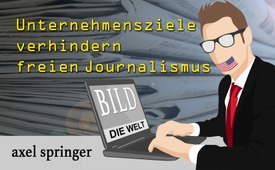 Unternehmensziele verhindern freien Journalismus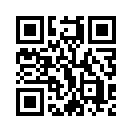 Inwieweit sind Journalisten wirklich unabhängige Berichterstatter? Verlagsgruppen wie der Springer-Verlag haben mitunter Klauseln in ihren Arbeitsverträgen, die eine objektive Berichterstattung verunmöglichen. Alles nur Zufall, dass man über manche Themen einfach keine kritischen Berichte erhält?Die Unternehmensgruppe des Springer-Verlages (Bild-Zeitung und andere) hat verschiedene Unternehmensziele festgelegt, die eine unabhängige Berichterstattung seiner Mitarbeiter verhindern sollen. Im Arbeitsvertrag der Mitarbeiter ist nämlich festgelegt, dass das transatlantische Bündnis zu unterstützen und „die Solidarität in der freiheitlichen Wertegemeinschaft mit den Vereinigten Staaten von Amerika“ einzuhalten sei.
Von einem neutralen Journalismus und der viel gelobten Pressefreiheit kann hier nicht mehr die Rede sein!von leo.Quellen:http://www.neopresse.com/medien/springer-presse-solidaritaet-mitden-vereinigten-staaten-von-amerika/
http://nachhaltigkeit.axelspringer.de/de/grundsaetze/unternehmensgrundsaetze.htmlDas könnte Sie auch interessieren:#1MinuteAufDenPunkt - In 1 Minute auf den Punkt - www.kla.tv/1MinuteAufDenPunktKla.TV – Die anderen Nachrichten ... frei – unabhängig – unzensiert ...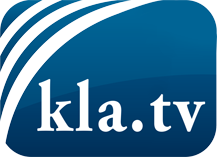 was die Medien nicht verschweigen sollten ...wenig Gehörtes vom Volk, für das Volk ...tägliche News ab 19:45 Uhr auf www.kla.tvDranbleiben lohnt sich!Kostenloses Abonnement mit wöchentlichen News per E-Mail erhalten Sie unter: www.kla.tv/aboSicherheitshinweis:Gegenstimmen werden leider immer weiter zensiert und unterdrückt. Solange wir nicht gemäß den Interessen und Ideologien der Systempresse berichten, müssen wir jederzeit damit rechnen, dass Vorwände gesucht werden, um Kla.TV zu sperren oder zu schaden.Vernetzen Sie sich darum heute noch internetunabhängig!
Klicken Sie hier: www.kla.tv/vernetzungLizenz:    Creative Commons-Lizenz mit Namensnennung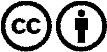 Verbreitung und Wiederaufbereitung ist mit Namensnennung erwünscht! Das Material darf jedoch nicht aus dem Kontext gerissen präsentiert werden. Mit öffentlichen Geldern (GEZ, Serafe, GIS, ...) finanzierte Institutionen ist die Verwendung ohne Rückfrage untersagt. Verstöße können strafrechtlich verfolgt werden.